Curriculum forPost-Doctoral Fellowship CourseInCardiovascular Radiology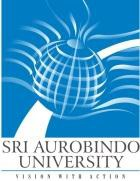 SRI AUROBINDO UNIVERSITYSAIMS HOSPITAL CAMPUS, Indore Ujjain, State Highway, Bhawrasla, Indore, Madhya Pradesh 453555FELLOWSHIP IN Cardiovascular RadiologySYLLABUSCourse Objectives:At the end of one year the candidate should have achieved the following:Should be well acquainted with the current literature on relevant aspects of the basic, investigative, clinical and cardiovascular sciences.Should have acquired performance skills and ability to interpret relevant clinical investigations.Should be able to diagnose, plan investigations and treat common conditions in the specialty by relevant current therapeutic methods.Should have learned indications and performance skills of common vascular interventional procedures (biliary drainage, embolisation, tumor ablation etc).Should be acquainted with allied and general clinical disciplines to guide appropriate and timely referral.Should be capable of imparting basic cardiovascular teaching, training and research.Provide clear, concise, and informative reports that are clinically relevant. They will notify referring clinicians of urgent and emergent findings in a timely fashion and document appropriately.Become proficient in the use of picture archiving computer systems (PACS), online clinical document system, and other computer-based modalities.Demonstrate professional behavior at all times, adhering to ethical principles and demonstrating sensitivity.TRAINING SCHEDULE:State-of-the-art equipment includes 64-slice CT, 1.5-T MRI, PET/CT, Gamma Imaging, digital radiography, US, Digital Mammography, Perfusion MRI , MR Spectroscopy. DSA Intervention labThe Fellow will have rotation in the following areas:Xray ,Special Investigation        1 months Ultrasound Doppler	1 months (1 month compulsory & 1 month optional; if not done, extra month added into other areas)CT Scan	4 monthsMRI Scan	3 monthsINTERVENTION	3 months64 Slice CT	: Three sessions per week1.5T MRI	: three  sessions per weekUltrasound	: two session per weekXray     : Three session per weekNuclear Medicine (PET CT & GammaCT) : one sessions per weekFlexible session for simple imaging-guided interventional proceduresGeneral cross section radiology (reporting / procedures) : three session per weekStudy / meetings : one session per weekResearch / audit : one session per week